INDICAÇÃO Nº 2313/10“Operação tapa-buracos, na Rua do Amendoim esquina com a Avenida da Indústria, no bairro Jardim Pérola”.INDICA ao Senhor Prefeito Municipal, na forma regimental, determinar ao setor competente que proceda a operação tapa-buracos na Rua do Amendoim esquina com a Avenida da Indústria, no bairro Jardim Pérola.Justificativa:A via acima mencionada encontra-se com a camada asfáltica danificada, causando transtornos aos motoristas que por ela necessitam transitar. Necessita, com “urgência”, dos serviços de tapa-buracos.Plenário “Dr. Tancredo Neves”, em 06 de Agosto de 2010.     FABIANO W. RUIZ MARTINEZ“PINGUIM”Vereador Líder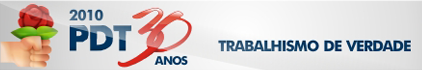 